УПРАВЛЕНИЕ ПО ОБРАЗОВАНИЮ АДМИНИСТРАЦИИ Г.о. БАЛАШИХА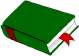 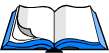 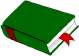 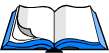 Муниципальное автономное общеобразовательное учреждение 
Городского округа Балашиха «Средняя общеобразовательная школа  № 7с углубленным изучением отдельных предметов»       143980, Московская обл., Г. о. Балашиха, мкр. Железнодорожный,  ул. Октябрьская,  д. 7, тел. 495-527-73-22, 495-527-43-24 E-mail: blsh_school7@mosreg.ruАналитическая справка о работе с молодыми специалистами и начинающими педагогами в 2022-2023 учебном годуВ соответствии с планом  работы Управления по образованию и мероприятий дорожной карты   региональной стажировочной площадки  «Формула успеха» Центра наставнической деятельности и работы с молодыми специалистами  МБУ ДПО «Учебно-методический центр», Программой развития системы наставничества «учитель-учитель» на 2021-2024 гг., планом работы с молодыми специалистами МАОУ СОШ № 7 с УИОП на 2022-2023 учебный год, велась активная работа,  в целях создания условий личностного и профессионального роста молодых специалистов  и вновь начинающих педагогов.В течение 2022-2023 учебного года педагоги участвовали в следующих мероприятиях:26 августа 2022 г. Кизян Екатерина Евгеньевна, учитель английского языка,  Олейников Максим Александрович, учитель физической культуры,  приняли участие в Форуме молодых педагогов «Старт в профессию», педагоги обменивались  идеями, получили  информацию по новым направлениям деятельности, установить новые контакты и укрепить существующие связи с коллегами. Тема форума:  «Карьерный спринт «На старт!» – от задач к результатам». На форуме молодые педагоги раскрыли образовательный потенциал муниципальной системы образования для своего профессионального роста. Вновь прибывшим молодым специалистам рассказали о направлениях работы Центра наставничества и муниципальной программе «Развитие наставничества в формате «учитель-учителю» в Г.о. Балашиха». Кизян Екатерина Евгеньевна, учитель английского языка, Амбассадор  «Лаборатории молодого специалиста» Центра наставнической деятельности и работы с молодыми  специалистами Городского округа Балашиха» на 2022-2024 гг. награждена Благодарственным письмом Управления по образованию Администрации Городского округа Балашиха за добросовестный   труд, эффективную работу и вклад в развитие системы наставничества педагогических работников в 2021-2022 учебном году.03 сентября  2022 г.  команда молодых педагогов МАОУ СОШ № 7 с УИОП  приняла участие в ежегодном спортивном празднике «Спортфест - 2022»,  целью которого является привлечение педагогов к просветительской работе по формированию здорового образа жизни учащихся и учителей Городского округа Балашихе,  в составе:- Кизян Екатерина Евгеньевна, учитель английского языка;- Максакова Полина Андреевна, учитель английского языка;- Нестеренко Наталья Владимировна, учитель физической культуры;- Олейников Максим Александрович, учителя физической культуры (капитан команды);- Садовников Владимир Владимирович, учитель начальных классов;- Удальцова Мария Сергеевна, учитель физической культуры;- Фомина Лейла Велиевна, учитель начальных классов;- Черных Валерий Дмитриевич, учитель физики.С 05 сентября 2022 г. – 05 октября 2022 г. Фомина Лейла Велиевна,  учитель начальных классов,  участвовала в муниципальном этапе Конкурса «Педагогический дебют – 2022»;14 октября  2022 г. - командный  коучинг  Амбассадоров  «Лаборатории МчС», организованный  в Г.о. Балашиха, в целях взаимодействия педагогов на муниципальном уровне, повышения профессионального мастерства молодых педагогов. Участники: Кизян Екатерина Евгеньевна, учитель английского языка, Олейников Максим Александрович,  учитель физической культуры.Приказом Управления по образованию Городского округа Балашиха № 1761 от 08.11.2022 «О присвоении статуса Амбассадора «Лаборатории молодого специалиста ЦНДиРМС Городского округа Балашиха» приссвоен статус Амбассадора Кизян Екатерине Евгеньевна, учителю английского языка, Олейникову Максиму Александровичу,  учитель физической культуры.05 ноября 2022 г. – молодые педагоги участвовали в  Педагогических чтениях молодых специалистов «Российская педагогика: славные имена» (осенний сезон 2022-2023 учебный год, тема «Время лучших: отечественные педагоги, изменившие мир образования» (секции: Педагоги-новаторы, «Живая классика»);Волосюк И.В., учитель русского языка и литературы МАОУ СОШ № 7 с УИОП, выступила в секции №3 Педагоги-новаторы (конец XX в) с темой «Система интенсивного обучения педагога-новатора Виктора Шаталова»;18 ноября 2022 г. с целью эффективного повышения уровня квалификации молодых педагогических кадров и обеспечения качественной подготовки обучающихся в соответствии с ФГОС, обмена опытом лучшими педагогическими практиками, педагоги приняли участие в  Фестивале педагогического мастерства «Опыт лучших – молодым» - 2022  «Современный урок: вызовы и эффективные практики» в составе:- Кизян Екатерина Евгеньевна, учителя английского языка, амбассадор ОУ;- Максакова Полина Андреевна, учителя английского языка;- Нестеренко Наталья Владимировна, учитель физической культуры;- Олейников Максим Александрович, учитель физической культуры, - Удальцова   Мария Сергеевна, учитель английского языка;- Фомина Лейла Велиевна, учитель начальных классов.- Черных Валерии Дмитриевич, учитель физики.                  Кизян  Екатерина Евгеньевна выступила с докладом по теме         «Современный  урок: вызовы и эффективные практики».С 30 октября г. по 30 марта 2023 г., в целях раскрытия творческого потенциала в профессиональной деятельности, поддержки и поощрения молодых специалистов прошел межрегиональный эссе   для молодых педагогов и наставников  «Моя профессия – 2023», Удальцова  Мария   Сергеевна,  учитель  английского  языка, сталапризером в номинации «Выгорать нельзя любить»;   Кизян Екатерина Евгеньевна,  учитель  английского языка,  член жюри Конкурса.06 декабря 2022 г. -  региональная конференция  «Калейдоскоп воспитательных дел – 2022», участники: Бобкова Юлия Вячеславовна, учителя истории и обществознания; Сапович Елена Яхьяевна, учитель начальных классов.08 декабря 2022 г. Удальцова   Мария Сергеевна, учитель английского язык  приняла участие в Форуме молодых педагогов «Я – педагог Подмосковья». 28 января 2023 г. - II Региональный слет наставников и молодых педагогов Московской области VI Муниципальный слёт Ассоциации Лучших педагогов Центр наставнической деятельности и работы с молодыми специалистами Городского округа  Балашиха «Учитель-учителю»,  в рамках проводимого в Российской Федерации 2023  года - Года педагога и наставника, а также распространения лучших наставнических практик и развития наставнического движения в Московской области.Участники: Очно:            - Фомина Лейла Велиевна, учителя начальных классов;          - Жабкина Оксана Николаевна, учителя начальных классов, учитель-наставник;          - Кизян Екатерину Евгеньевну, учителя английского языка,  Амбассадора  «Лаборатории молодого специалиста»;           - Олейникова Максима Александровича, учителя физической культуры и ОБЖ,  Амбассадора  «Лаборатории молодого специалиста».Дистанционно:         - Белеста Галина Ростиславовна, учителя английского и немецкого языков, учитель-наставник;- Максакова Полина Андреевна, учителя английского языка;- Удальцова Мария Сергеевна, учителя начальных классов и английского языка;- Нагаева Эльмира Шамяровна, учителя начальных классов;- Черных Валерий Дмитриевич, учителя физики.с 03 марта по 03 апреля 2023 года,  в целях привлечения обучающихся старших классов, молодых специальных к вдумчивому и творческому осмыслению педагогического наследия классиков российской педагогики,  молодые специалисты приняли участии во Всероссийской акции Общероссийского Профсоюза образования «Читаем Ушинского», приуроченной к 200-летию со дня рождения К.Д. Ушинского13 марта 2023 г.  Кизян Екатерина Евгеньевна, учитель английского языка,  провела мастер-класс «Молодой специалист. Каким его хотят видеть стейкхолдеры?», который был проведен в  Российском университете дружбы народов имен Патриса Лумумбы, в рамках профориентационного мероприятия для студентов бакалавриата 3-го и 4-го курса ИИЯ РУДН по профилю «Теория и методика преподавания иностранных языков и культур».01 - 10 апреля 2023 г.,  в рамках  Выставки-ярмарки-2023, команда молодых педагогов МАОУ СОШ № 7 с УИОП участвовала  в региональном митапе  «От 4К + современного мира» в составе:-  Кизян Екатерина Евгеньевна, учитель английского языка (капитан команды);- Максакова Полина Андреевна,  учитель английского языка;- Нестеренко Наталья Владимировна, учитель физической культуры; - Олейников Максим Александрович, учитель физической культуры; - Удальцова Мария Сергеевна,  учитель английского языка;- Фомина Лейла Велиевна, учитель начальных классов.- Черных Валерий Дмитриевич,  учитель физики.       По итогам митапа Кизян Е.Е., Олейников М.А.  и Фомина Л.В. написали статью «Особенности формирования и развития навыков и компетенций будущего».с 13 марта по 20 апреля 2023 г.  педагоги приняли участие в межрегиональном  конкурсе для молодых педагогов, наставников и обучающихся «Мир  мотиваторов – 2023»,  в мае 2023 г., на основании приказа Управления по образованию Г.о. Балашиха от 05.05.2023 № 929, проведенной экспертизы  и протоколов жюри № 18 от 27.04.2023:  - Белеста Галина Ростиславовна, учитель английского и немецкого языков, учитель-наставник, заняла 3 место в номинации «Самая мотивирующая работа»; - Фомина Лейла Велиевна, учитель начальных классов, заняла 3 место в номинации «Самый вдохновляющий мотиватор».Апрель 2023 г.  Нагаева Эльмира Шамяровна,  учитель начальных классов и  английского  языка,  приняла участие в муниципальном профессиональном конкурсе «Педагогический Олимп-2023», по итогам которого ей присудили  общественное звание «Лучший наставник года в сфере образования Г.о. Балашиха»,  на основании приказа Управления по образованию Г.о. Балашиха от 31.03.2023 № 648.      Кизян Екатерина Евгеньевна,  учитель английского языка,        председатель сети Амбассадоров  «Лаборатории молодого         специалиста» Г.о. Балашиха,  являлась членом жюри экспертного          совета муниципального профессионального конкурса         «Педагогический Олимп-2023».Итоги конкурса подведены в ДК «Кучино» 28 апреля 2023 г.Ссылки о проведении мероприятий:Ссылка на лабораторию:
https://vk.com/labmcСсылка на митап:
https://vk.com/meetup4kСсылка на конкурс:
https://cppm.asou-mo.ru/index.php/component/sppagebuilder/?view=page&id=322Коучинг:https://metodbal.edumsko.ru/activity/young_professionals/post/1627689 Финал «Педагогический Олимп - 2023»https://disk.yandex.ru/d/kDZrAWl6mPbWYghttps://disk.yandex.ru/d/uDoCtb3Vrg8DggВыводы:В МАОУ СОШ № 7 с УИОП  успешно продолжена  реализация целевой программы развития системы наставничества «учитель-учитель» на 2021-2024 годы.Составлен и выполняется План мероприятий  МАОУ СОШ № 7 с УИОП, посвященных проведению Года педагога и наставника.Молодые специалисты  вовлечены в различные мероприятия по поддержке молодых педагогов и начинающих учителей в ОУ, в т.ч. профессиональные конкурсы, в Городском округе Балашиха и на регионе.Кизян Е.Е., учитель английского языка,  Олейников М.А., учитель физической культуры, активно и успешно работают в качестве  Амбассадоров «Лаборатории МчС» муниципальной программы Г.о. Балашиха «Развитие наставничества в формате «учитель-учитель»,  имеют авторитет среди молодых и начинающих педагогов ОУ, помогают коллегам успешно адаптироваться в школе и профессиональных сообществах, повышают престиж профессии.Отмечена осознанная потребность молодых педагогов в непрерывном профессиональном образовании, развитии профессионального мастерства.Выявлена успешная  интеграция учителей в образовательное пространство и адаптация  в новых условиях посредством взаимодействия с другими педагогами, повышение мотивации молодых педагогов к  профессиональной деятельности через вовлечение их в личностно/социально-значимую деятельность.Рекомендации: Раскрывать и активизировать творческий потенциал молодых специалистов МАОУ СОШ № 7 с УИОП, педагогическую готовность и желание к инновационной деятельности. Продолжить работу в профессиональных и общественных объединений молодых педагогов на муниципальном и региональном уровнях.Учителям-наставникам эффективнее сотрудничать с молодыми педагогами, диагностировать их профессиональные затруднения, организовывать методическое сопровождение, вести работу по совершенствованию профессионального образования, внедрению новых форм и средств формирования профессиональных компетенций;    создавать  благоприятную  мотивационную среду, психологическую атмосферу для участия в профессиональных конкурсах,   осуществлять  научно – методическое сопровождение педагога  на всех его этапах.31.05.2023 г.Заместитель директора УВР Проскурина Е.Е., куратор системы наставничестваКизян Екатерина Евгеньевна, учитель английского языка, Амбассадор  «Лаборатории молодого специалиста» Центра наставнической деятельности и работы с молодыми  специалистами Городского округа Балашиха» на 2022-2024 гг. награждена по окончанию 2021-2022 учебного года Благодарственным письмом Управления по образованию Администрации Городского округа Балашиха за добросовестный   труд, эффективную работу и вклад в развитие системы наставничества педагогических работников общеобразовательных учреждений.